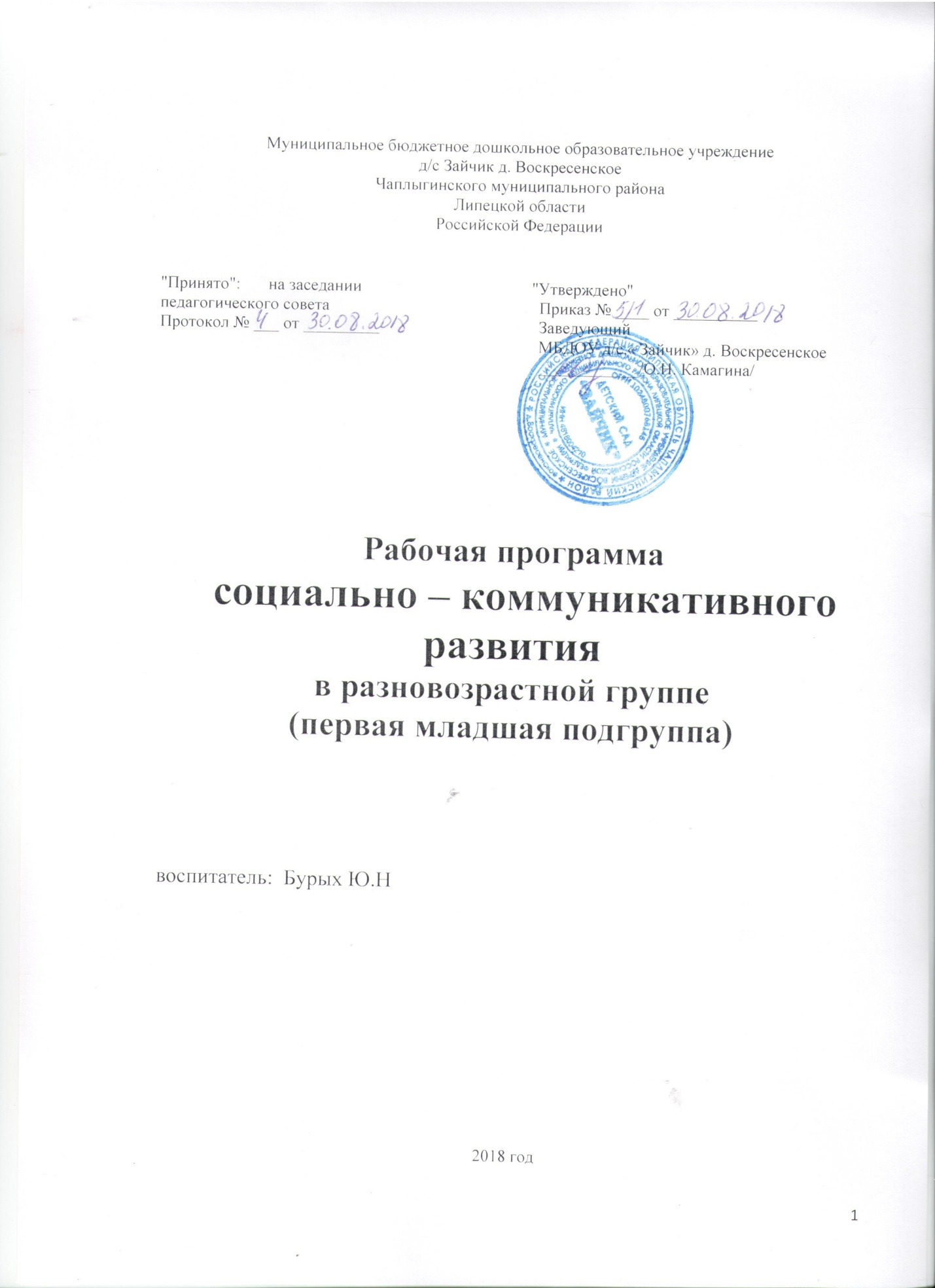 Пояснительная запискаРабочая программа показывает, как с учетом конкретных условий, образова-тельных потребностей и особенностей развития детей дошкольного возраста воспитатель создает индивидуальную педагогическую модель образования в соответствии с требованиями федеральных государственных образовательных стандартов дошкольного образования.Основой для разработки рабочей программы являются:-Санитарно-эпидемиологические правила и нормативы СанПиН 2.4.1.2660-13.-Федеральный закон «Об образовании в Российской Федерации» от 29 декаб-ря 2012 г. N 273-ФЗ.-Федеральный государственный образовательный стандарт дошкольного об-разования (утвержден приказом Министерства образования и науки РФ от17.10.2013 №1155).-Порядок организации и осуществления образовательной деятельностью поосновным общеобразовательным программам –образовательным программам дошкольного образования (утверждены приказом Министерства образования и науки РФ от 30.08.2013 №1014).-Основная общеобразовательная программа МБДОУ детского сада «Зайчик» д. Воскресенское- Перечень методических материалов:-Бондаренко Т. М. Практический материал по освоению образовательных областей в младшей группе детского сада: Практическое пособие для старших воспитателей и педагогов ДОУ, родителей, гувернеров. – Воронеж: ООО «Метода», 2013. – 368 с. -Е.Н.Панова Дидактические игры и занятия в ДОУ.Ю.А.Афонькина, Е.М. Омельченко Организация деятельности центра игровой поддержки ребёнка раннего возраста.-М,Д, Маханева, С.В. Рещикова Игровые занятия с детьми от1до 3 лет.-Волчкова В. Н., Степанова Н. В. Развитие и воспитание детей младшего дошкольного возраста: Практическое пособие для воспитателей детских садов. – Воронеж-ТЦ «Учитель», 2001. – 392 с.-Самойлова З.И.«Организация деятельности детей на прогулке»-Журнал «Дошкольное воспитание» №5/1996;  №12/1997, № 7, 9, 11, 12/2002; 1, 2, 3, 4/2003; № 7/2007.-Н.Н.Авдеева, О.Л.Князева,Р.Б. Стеркина Безопасность.-В.К.Полынова Основы безопасности жизнидеятельности детей дошкольного возраста.-Петрова В. И., Стульник Т. Д. Этические беседы с детьми 4-7 лет. — М.: Мозаика- Синтез, 2014. -Журнал «Ребёнок в детском саду» №3, 5, 6/2008.-Картотека сюжетно-ролевых игр в  первой младшей группе.-Картотека дидактических игр в первой младшей группе.-Мосалова Л. Л. Я и мир: Конспекты занятий по социально-нравственному воспитанию детей дошкольного возраста. – СПб.: «ДЕТСТВО-ПРЕСС», 2012. – 80 с. – (Библиотека программы «Детство».)-Основы Безопасного поведения дошкольников: занятия, планирование, рекомендации / авт.-сост. О. В. Чермашенцева.- Волгоград : Учитель, 2012. – 207 с.-Праздники в детском саду (спортивные, сезонные и тематические праздники, вечера- развлечения, музыкально-сюжетные игры)/ авт.-сост. Г.А. -Лапшина.- 2-ое изд., стереотип.-Волгоград:  Учитель, 2009.-238с.-Ходаковская З. В.  Музыкальные праздники для детей раннего возраста. Сборник сценариев. – М.: Мозаика-Синтез; М.: ТЦ Сфера, 2003. – 72 с.-Шипицина Л. М., Защиринская О. В., Воронова А. П., Нилова Т. А. Азбука общения: Развитие личности ребёнка, навыков общения со взрослыми и сверстниками. (Для детей от 3 до 6 лет.) – «ДЕТСТВО-ПРЕСС», 1998. – 384 с.-Щеткин А. В. Театральная деятельность в детском саду. Для занятий с детьми 4-5 лет / Под ред. О. С. Горбуновой. – М.: Мозаика-Синтез, 2007. – 128 с. цв. вкл.-Авдеева Н.Н., КнязеваО.Л.  «Безопасность»-Алёшина Н.В Ознакомление дошкольников с окружающим миром и социальной действительностью (УЦ «Перспектива», Москва 2008)-. Бондаренко А.К  Дидактические игры в д/сМосква «Просвещение 1985- Венгер Л.А. Дидактические игры и упражнения по сенсорному воспитанию дошкольников (Москва «Просвещение» 1973)-. Волчкова В. Н,. Степанова Н. В Конспекты занятий в младшей группе детского сада.(ТЦ «Учитель» Воронеж 2007)- Комратова Н.Г., Грибова Л.Ф «Социально – нравственное воспитание детей»(творческий центр, Москва 2006) -Мигунова Н. Уроки малышам «Чтобы не было беды»-Рудик О.С. Развитие речи детей 2-4 лет в свободной деятельности (Творческий Центр «Сфера», Москва 2009)- Хабибуллина Е. Я. «Дорожная азбука в детском саду»- Шинкарчук С. Н. «Правила безопасности дома и на улице»-Дыбина О.В. Что было до…: Игры-путешествия в прошлое предметов, 1999. – 160 с. -Журнал «Дошкольное воспитание» № 2/1994; №8/1995; № 12 /1997; №1, 5, 6, 9/1998; № 2, 8, 10 /2002; № 1 – 4/2003; № 1/2006.-Мосалова Л. Л.  Я и мир: конспекты занятий по социально-нравственному воспитанию детей дошкольного возраста. СПб: «Детство-Пресс», 2010. – 80 с. – (Библиотека программы «Детство».)-Мулько И. Ф. Социально-нравственное воспитание детей 5-7 лет: Методическое пособие. – М.: ТЦ Сфера, 2006. – 96 с. – (Программа развития)ОБЖ. Средняя и старшая группы. Разработки занятий. /Сост. М. А. Фисенко. – Волгоград: ИТД «Корифей». - 96с.-Основы безопасного поведения дошкольников: занятия, планирование, рекомендации /авт. - сост.  О. В. Чермашенцева. – Волгоград: Учитель, 2012. – 207 с.-Сорокина А. И. Дидактические игры в детском саду, 1982, 96 с.(Авдеева Н.Н., Князева Н.Л., Стеркина Р.Б. Безопасность: Учебное пособие по основам      безопасности      жизнедеятельности      детей	старшего      дошкольного возраста)(Князева О.Л., Маханева М.Д. Приобщение детей к истокам русской народной культуры: Программа. Учебно-методическое пособие.)Проект МБДОУ д/с «Теремок» - «Родной край».    Социально-коммуникативное развитие направлено на усвоение норм и
ценностей, принятых в обществе, включая моральные и нравственные ценности; развитие общения и взаимодействия ребёнка со взрослыми и сверстниками; становление	самостоятельности, целенаправленности и саморегуляции собственных действий; развитие социального и эмоционального интеллекта, эмоциональной отзывчивости, сопереживании я, формирование готовности к совместной деятельности со сверстниками, формирование уважительного отношения и чувства принадлежности к своей семье и к сообществу детей и взрослых в Организации; формирование позитивных установок к различным видам труда и творчества; формирование основ безопасного поведения в быту, социуме, природе.Сохранение     и     укрепление     физического     и     психического     здоровья детей. Воспитание культурно-гигиенических навыков, формирование первоначальных представлений о здоровом образе жизни.	Педагогическая работа по социально – коммуникативному  развитию решается в образовательной деятельности: безопасность, социальный мир (ознакомление с родным краем).Формирование основ безопасного поведения  в быту, социуме, природе, трудовое воспитаниеПатриотическое воспитание детейДошкольник входит в мир социальных отношенийЗадачи:Способствовать благоприятной адаптации детей в детском саду, поддерживать эмоционально-положительное состояние детей.Развивать игровой опыт каждого ребенка, помогая детям отражать в игре представления об окружающей действительности.Поддерживать доброжелательные взаимоотношения детей, развивать эмоциональную отзывчивость, привлекать к конкретным действиям помощи, заботы, участия (пожалеть, помочь, ласково обратиться).Формировать элементарные представления о людях (взрослые, дети), об их внешнем виде, действиях, одежде, о некоторых ярко выраженных эмоциональных состояниях (радость, веселье, слезы), о семье и детском саде.Способствовать становлению первичных представлений ребенка о себе, о своем возрасте, поле, о родителях и членах семьи. Развивать самостоятельность, уверенность, ориентацию на одобряемое взрослым поведение.Содержание  образовательной деятельности.Люди (взрослые и дети). Узнавание имен мальчиков и девочек в группе. Определение детьми особенностей внешнего вида мальчиков и девочек, их одежду, прически, предпочитаемые игрушки. Отличие взрослых и детей в жизни и на картинках. Показ и называние основных частей тела и лица человека, его действия. Различение и называние действий взрослых.      Определение ярко выраженных эмоциональных состояний, которые воспитатель называет словом и подчеркнуто демонстрирует мимикой, жестами, интонацией голоса. Повторение за воспитателем слов, обозначающих эмоциональное состояние, узнавание на картинках. Семья. Рассматривание картинок, изображающих семью — детей и родителей.     Узнавание членов семьи, название их, понимание заботы родителей о детях.      Детский сад. Узнавание своей группы, воспитателей. Ориентация в помещении группы. Понимание правила «можно», «нельзя». По показу и напоминанию взрослого здороваются, прощаются, говорят «спасибо», «пожалуйста». Проявление внимание к словам и указаниям воспитателя, действуют по его примеру и показу. Участие вместе с воспитателем и детьми в общих подвижных, музыкальных, сюжетных и хороводных играх.       Труд. Представление о простых предметах своей одежды (названия), назначении их, способах надевания (колготок, маечек, футболок, штанишек).Наблюдение за процессами труда взрослых по обслуживанию детей, что расширяет их кругозор. Называние определенных действий, которые взрослый помогает ребенку выстроить в определенной последовательности.Достижения ребенка: ребенок положительно настроен, охотно посещает детский сад, относится с доверием к воспитателям, общается, участвует в совместных действиях с воспитателем, переносит показанные игровые действия в самостоятельные игры;эмоционально откликается на игру, предложенную взрослым, подражает его действиям, принимает игровую задачу;ребенок дружелюбен, доброжелателен сверстникам, с интересом участвует в общих играх и делах совместно с воспитателем и детьми;ребенок строит сюжет из нескольких связанных по смыслу действий, принимает (иногда называет) свою игровую роль, выполняет игровые действия в соответствии с ролью;охотно общается с воспитателем и с детьми, вступает в игровое взаимодействие;малыш активен в выполнении действий     самообслуживания, стремится к оказанию помощи другим детямФормирование основ безопасного поведения в быту, социуме, природеЗадачи:1. Развивать интерес к правилам безопасного поведения.2. Обогащать представления о правилах безопасного пользования предметами.3.  Формировать осторожное и осмотрительное отношение к потенциально опасным для человека ситуациям.Содержание образовательной деятельностиОсвоение представлений об элементарных правилах безопасного обращения с  игрушками и предметами в игре, за столом, во время одевания, в общении  с детьми: не разговаривать с полным ртом, не размахивать вилкой,  не брать в рот мелкие предметы, не засовывать их в нос или уши, не пугать других  детей, не замахиваться палкой на сверстника, не толкаться,  спускаться с лестницы,  держась за перила. В природе: не подходить к бездомным животным, не пугать  их, не мять цветы, без разрешения старших не есть ягоды, листья растений и пр. Без разрешения воспитателя и родителей не покидать участок детского сада.Достижения ребенка Ребенок проявляет интерес к правилам безопасного поведения.С интересом слушает стихи и потешки о правилах поведения в окружающей среде и пр.Осваивает безопасные способы обращения со знакомыми предметами ближайшего окружения.                       При построении педагогического процесса основное образовательное содержание Программы педагоги осуществляют в повседневной жизни, в режимных моментах, в совместной с детьми деятельности, путем интеграции естественных для дошкольника видов деятельности, главным из которых является игра. Игра становится содержанием и формой организации жизни детей. Игровые моменты, ситуации и приемы включаются во все виды детской деятельности и общения воспитателя с дошкольниками.Развитие игровой деятельности Сюжетно-отобразительные и сюжетно-ролевые игры. Режиссерские игры. Дидактические игры.Задачи работы с детьмиСоздавать условия и помогать организовывать игровую деятельность на основе целенаправленного игрового действия с игрушками и с воспитателем.Подводить детей к пониманию роли в игре.Формировать начальные навыки ролевого поведения; учить связывать сюжетные действия с ролью.Развивать у детей желание играть вместе с воспитателем в подвижные игры с простым содержанием.Пробуждать интерес к театрализованной игре путем первого опыта общения с персонажем (кукла).Способствовать проявлению самостоятельности, активности в игре персонажами – игрушками.Обогащать в играх с дидактическим материалом чувственный опыт детей.Проводить дидактические игры на развитие психических процессов у ребенка.Способствовать накоплению опыта доброжелательных взаимоотношений со сверстниками в игре и в общении.Классификация игр детей дошкольного возрастаСтруктура и  организация образовательной областиОбразовательная область реализуется  в образовательной ситуации Безопасность (ОБЖ) - 1 раз в месяц, Социальный мир (ознакомление с родным краем):   1 раз в месяц Организация жизнедеятельности детей по реализации и освоению содержания рабочей программы осуществляется в двух основных моделях организации образовательного процесса: совместной деятельности взрослого и самостоятельной деятельности детей.Решение образовательных задач в рамках первой модели – совместной деятельности взрослого и детей - осуществляется как в виде образовательной деятельности, так и в виде образовательной деятельности, осуществляемой в ходе режимных моментов.Образовательная деятельность реализуется через организацию различных видов детской деятельности:-игровой,-двигательной,-познавательно-исследовательской,-коммуникативной,-продуктивной,-музыкально-художественной,-трудовой,-чтения художественной литературы или их интеграцию с использованиемразнообразных форм и методов работы.Образовательная деятельность, осуществляемая в ходе режимных моментов-реализуется через решение образовательных задач, которые одновременно сочетаются с выполнением функций по присмотру и уходу за детьми – играми, утренним приемом детей, прогулкой, подготовкой ко сну, организацией питания и др.:-сюжетно – ролевая игра;-строительные игры;-рассматривание;-наблюдение;-игра-экспериментирование;-исследовательская деятельность;-конструирование;-развивающие игры;-просмотр видео –фильмов;-ситуативный разговор;-рассказФормы организации образовательной области -Индивидуально – творческая деятельность,-Развивающие игры,-Просмотр видеороликов,-Мероприятия в форме праздников.Здоровьесберегающие технологии, используемые в программе:-Обеспечение социально-психологического благополучия ребенка;-Учет возрастных и индивидуальных особенностей состояния здоровья и раз-вития ребенка;-Обеспечение психологической безопасности детей во время их пребыванияна занятии;-Дыхательная гимнастика; Физкультминутки.-Пальчиковая гимнастика; Гимнастика для глаз; Развивающая предметно-пространственная среда по образовательнойобласти Центр двигательной активностиЦентр сюжетно-ролевой игрыЦентр театрализованной деятельностиЦентр предметной и игровой деятельностиЦентр познавательно-исследовательской деятельностиЦентр книгиЦентр художественного творчестваЦентр природно-экологической деятельностиЦентр русской культуры и малой РодиныЦентр музыкальной деятельностиЦентр информационныйЦентр сенсорики.Технические средства обучения-Телевизор, Музыкальный центр, ПроекторГодовое тематическое планирование. Календарно – тематическое планирование.Игры,возникающие по инициативе детейИгры, возникающие по инициативе взрослыхНародные игры1. Игры-экспериментирования:- игры с природными объектами;- игры с игрушками;- игры с животными.2. Сюжетные самодеятельные игры:- сюжетно-отобразительные;- сюжетно-ролевые;- режиссерские;- театрализованные.1. Обучающие игры:- сюжетно-дидактические;- подвижные;- музыкально-дидактические;- развивающие;- учебные.2. Досуговые игры:- интеллектуальные;- игры-забавы,- игры-развлечения;- театрализованные;- празднично-карнавальные;- компьютерные.1. Обрядовые игры:- семейные;- сезонные;- культовые.2. Тренинговые игры:- интеллектуальные;- сенсомоторные;- адаптивные.3. Досуговые игры:- игрища;- тихие игры;- игры-забавы.МесяцНазвание темыИтоговое мероприятиеСентябрь1.Мой детский сад2.Золотая осень3.Любимые игрушки4.Осенние дары1.Театр на фланелеграфе «Курочка Ряба»2.Музыкальная инсценировка «Маленькая кошечка»3.Физкультурное развлечение «В гости к зайке»Октябрь1-2н. Домашние животные3-4н. Мебель1.Музыкальное развлечение «Наша Катя»2.Театр на фланелеграфе «Колобок»3.Музыкальное развлечение «Курочка Ряба» Ноябрь1-2н. Мы едем, едем, едем (транспорт)3-4н. В гостях у сказки1. Музыкальное  развлечение «Бабушкины забавы»2. «В гостях у игрушек»3.Музыкальное развлечение «Уточка купается»Декабрь1-2н. Зима3-4н. Кукла Катя и игрушки1.Игровая ситуация «Проказники мячи»2.Музыкальная сказка «Репка»3.Праздник «Здравствуй елочка»Январь1-2н. Труд взрослых3-4н. Дикие животные1. Праздник мыльных пузырей2.Музыкальное  развлечение «Теремок»3. Физкультурный досуг «Здравствуй, зима»Февраль1-2н. Русское народное творчество3-4н. Игрушки в гостях у детей1. Развлечение «В гости к хозяюшке»2. «Мы ловкие, умелые»3.Развлечение «Птички полетели»Март1-2н. «О любимых мамах»3-4н. «Весна»1.Праздник «8 марта»2.Концерт старших дошкольников «Дорогие наши мамы»3.Физкультурный досуг  «Необычное путешествие»Май1,2,3,4н. «Солнце, воздух, земля, вода»1.Музыкальное развлечение «Солнышко, посвети»2.Физкультурный досуг «Ехали, ехали, к солнышку приехали»3. Праздник воздушных шариковСентябрьСентябрьСентябрьБезопасностьТема: Знакомство с улицей.В.К. Полынова ст.44Ознакомление с родным краем (ОСРК)Тема: Наша  Родина.Н.В. Алёхина ст.16Уточнить представления детй об улице, дороге, тротуаре, о грузовых и легковых автомобилях.Дать элементарные знания о поведении на улице.Познакомить детей с разнообразием природы нашего края. Дидактическая игра Машины нашегогорода.Рассматривание иллюстраций.ОктябрьОктябрьОктябрьОБЖТема: Где можно и где нельзя играть.В.К.Полынова ст. 47ОСРКТема: Родной город- Чаплыгин. Н.В.Алёхина ст.11Познакомить детей с тем, что может произойти, если пойдёшь один гулять.Уточнить представление детей о городе, в котором мы живём.Игра Воробышки и автомобиль.Беседы с детьми о родном городе. Рассматривание фотографий, картин.НоябрьНоябрьНоябрьОБЖТема: Как надо обращаться с домашними животными.В.К. Полынова ст.102ОСРКТема: Улицы Чаплыгина Н.В. Алёхина ст 27.Познакомить детейдетей с городскими домашними животными. Воспитывать заботливое отношение к животным, учить детей осторожно обращаться с ними.Предложить детям рассказать какие дома есть в городе.ИграПокормим домашнее животное.Строительные игры.ДекабрьДекабрьДекабрьОБЖТема: Метель и пурга.В.К. Полынова ст.104ОСРКТема: Знаешь ли ты на какой улице живёшь.Н.В. Алёхина ст. 37Дать знания детям о првилах поведения во время метели.Учить детей запоминать свой домашний адрес.Игра для развития силы голосаМетель.Рассматривание иллюстраций.ЯнварьЯнварьЯнварьОБЖТема: Не играй со спичками – это опасно!В.К. Полынова ст.155ОСРКТема: Как прошли новогодние каникулы.Н.В.Алёхина ст.42Дать детям понятие о том, какую опасность таят в себе спички. Воспитывать у детей чувство самосохранения.Уточнить представление детей о новодних каникулахЧтение произведения С.Маршака Кошкин дом, рассматривание иллюстраций.Беседы с детьми.ФевральФевральФевральОБЖТема: Не ходи с чужими людьми и не разговаривай с ними.В.К. Полынова ст 157.ОСРКТема: Красота на улицах города.Н.В. Алёхина ст 54.Воспитывать у детей чувство самосохраненияРазвивать у детей любовь к прекрасному. Учить любоваться красотой.Рассматривание иллюстрацийБеседы с детьми о том как красиво украшен город.                                                                                       Март                                                                                       Март                                                                                       МартОБЖТема:Подружись с зубной щёткой.В.К. Полынова ст. 216.ОСРКТема: «Семья»Н.В. Алёхина ст.67Продолжать знакомить детей с правилами личной гигиены. Дать представление о зубной щётке и детской зубной пасте.Познакомить детей с понятием «семья», развивать навыки общения, отвечать на вопросы воспитателя; учить замечать гендерные различия, формировать представление о Родине на основе ознакомления с ближайшим окружением(дом, двор, улица города, по маршруту от дома до детского садаРассматривание иллюстраций на тему Больные зубы.Рассматрмвание фотографий.АпрельАпрельАпрельОБЖТема: Сохрани своё здоровье сам.В.К. Полынова ст 232ОСРКТема: Растения на клумбе детского сада.Н.В.Алёхина ст 68.Учить детей самостоятельно следить за своим здоровьем. Прививать любовь к физическим упражнениям.Обратить внимание детей на растения. Учить любоваться красотойПальчиковая гимнастикаУтречко.Дидактическая игра Цветы на клумбе.                                                                                       Май                                                                                       Май                                                                                       МайОБЖТема: Витамины укрепляют организм.В.К. Полынова ст.225ОСРКТема: Город украшен к празднику(дню Победы).Н.В. Алёхина ст 73.Познакомить детей с понятием витамины, закрепить знания о необходимости витаминов в организме человека, о полезных продуктах, в которых содержатся витамины.Объяснить детям,  почему красивый город, что город отмечает праздник ( день Победы)Дидактическая играЧудесный мешочек.Рассматривание фотографий.